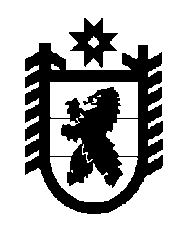 Российская Федерация Республика Карелия    РАСПОРЯЖЕНИЕГЛАВЫ РЕСПУБЛИКИ КАРЕЛИЯВнести в состав проектного комитета, образованного распоряжением Главы Республики Карелия от 26 апреля 2017 года № 192-р (Собрание законодательства Республики Карелия, 2017, № 4, ст. 666), изменение, изложив его в следующей редакции:           ГлаваРеспублики Карелия                                                          А.О. Парфенчиковг. Петрозаводск19 февраля 2018 года№ 92-р«Парфенчиков А.О.–Глава Республики Карелия, руководитель проектного комитетаЧепик А.Е.–Первый заместитель Главы Республики Карелия – Премьер-министр Правительства Республики Карелия, заместитель руководителя проектного комитетаЧебунина О.И.–заместитель Премьер-министра Правительства Республики Карелия по развитию инфраструктуры, ответственный секретарь проектного комитетаАнтошина Е.А.–Министр финансов Республики КарелияЕрмолаев О.А.–Министр строительства, жилищно-коммунального хозяйства и энергетики Республики КарелияИгнатьева Т.П.–заместитель Главы Республики Карелия – Руководитель Администрации Главы Республики КарелияКорсаков И.Ю.–заместитель Премьер-министра Правительства Республики Карелия по вопросам здравоохранения и социальной защитыПодсадник Л.А.–заместитель Премьер-министра Правительства Республики Карелия по социальным вопросамРодионов Д.А.–заместитель Премьер-министра Правительства Республики Карелия –  Министр экономического развития и промышленности Республики КарелияКом К.А.–инженер I категории государственного унитарного предприятия Республики Карелия «Карел-коммунэнерго».